Р/с  40204810600000000029 в ГРКЦ НБ РЕСП. БУРЯТИЯ г. Улан-Удэ БИК 048142001, ИНН 0309006777671247, пгт. Селенгинск,  мкр. Солнечный, 38  факс и тел. 8(30138) 73-8-03    73-7-92E-mail: selenginsk2@gmail.com     http://selsch2.ucoz.ruИсх. №                                                                                        «    »______________2014годПропуски уроков с____по____   _______________ Директор школы: А.С.АсламоваИсполнитель: социальный педагог И.В.ШтыкинаТелефон: 8-983-425-38-79Буряад Республикын «Кабанска аймаг» муниципальна байгуултын, муниципальна hангай хангамжатай юрэнхы hуралсалай эмхи «Селенгинскын юрэнхы hуралсалай дунда hургуули №2»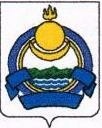 Муниципальное бюджетное общеобразовательное учреждение«Селенгинская средняя общеобразовательная школа»МО «Кабанский район» Республика БурятияКлассКлассОбщее количество пропусковИз них по уважительной причинеИз них без уважительной причиныИз них без уважительной причиныФИ учащихся, пропустивших по неуважит. причинеФИ учащихся, пропустивших по неуважит. причинеПринятые меры1А1А1Б1Б1В1В2А2А2Б2Б2В2В3А3А3Б3Б3В3В4А4А4Б4Б5А5А5Б5Б6А6А6Б6Б7А7А7Б7Б7В7В8А8А8Б8Б9А9А9Б9Б10А10А10Б10Б11А